DAFTAR LAMPIRAN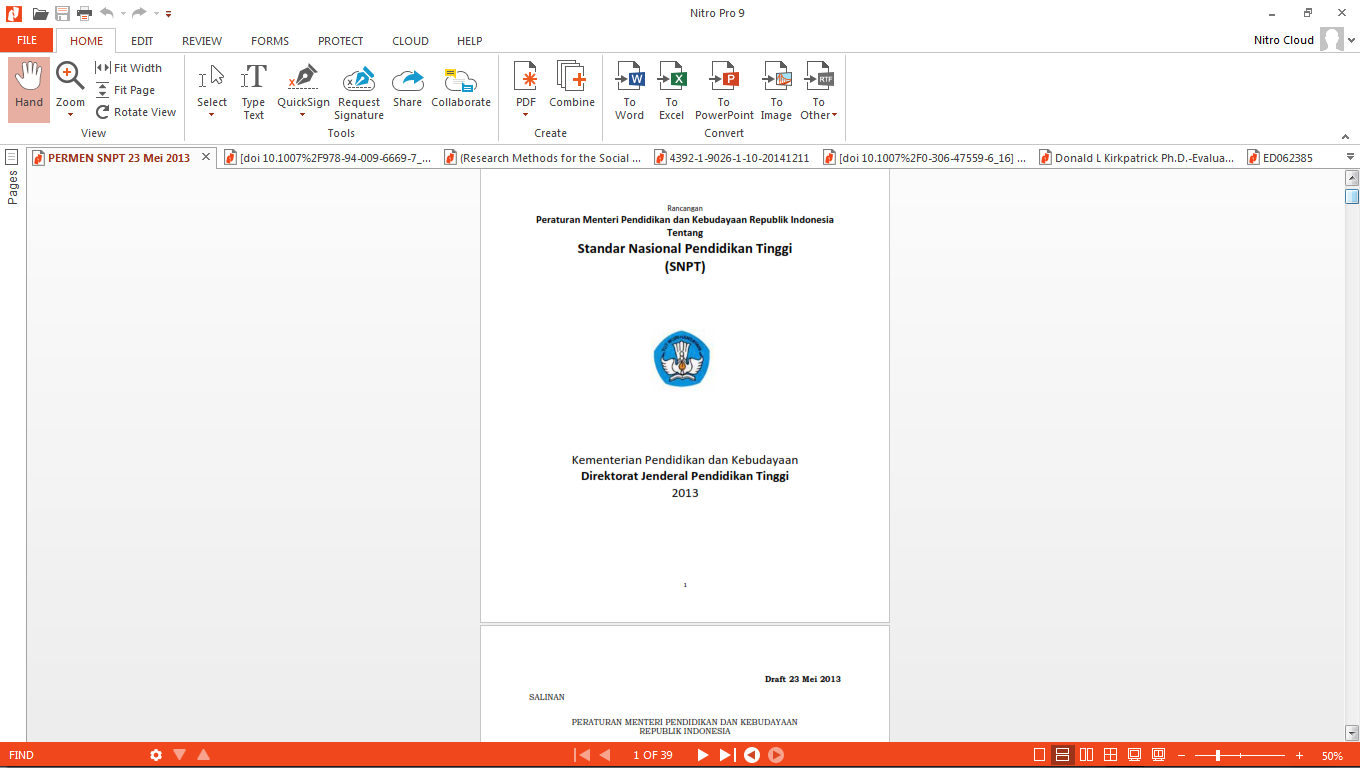 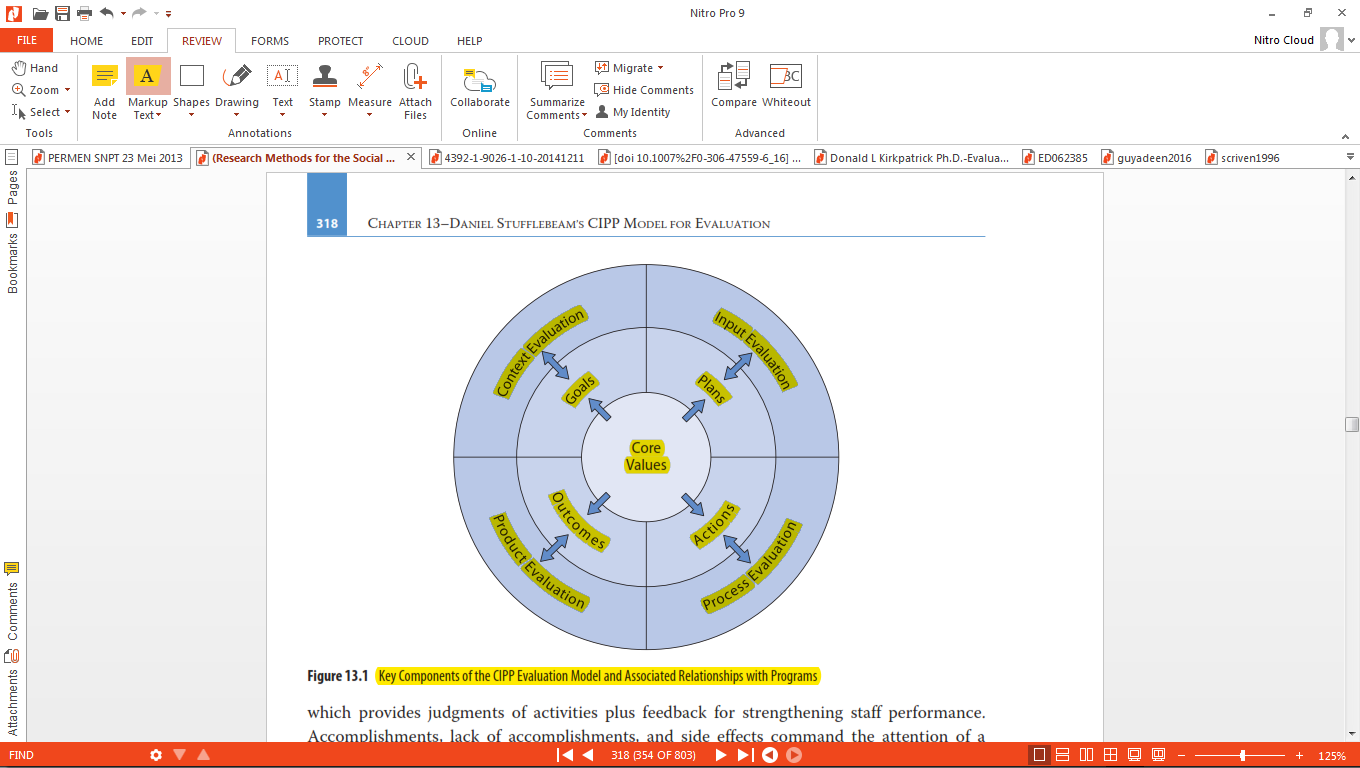 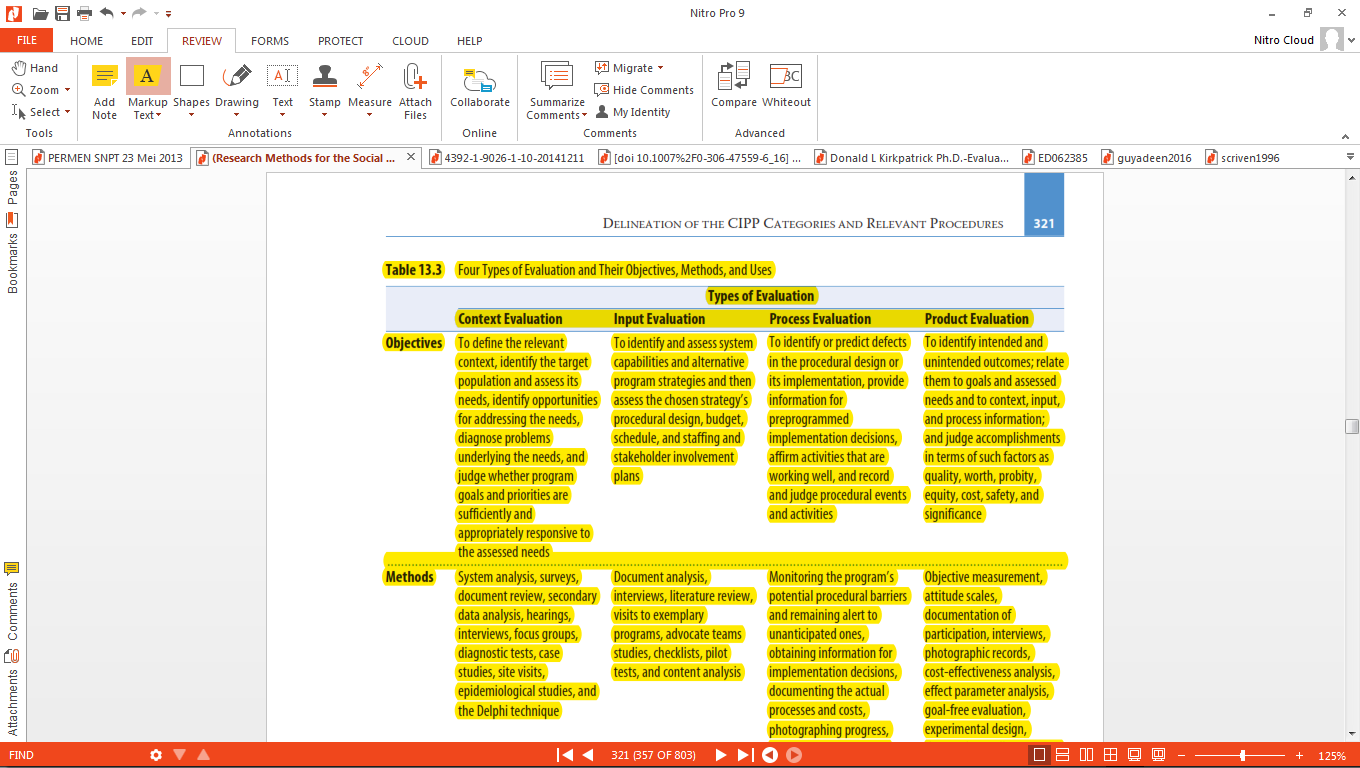 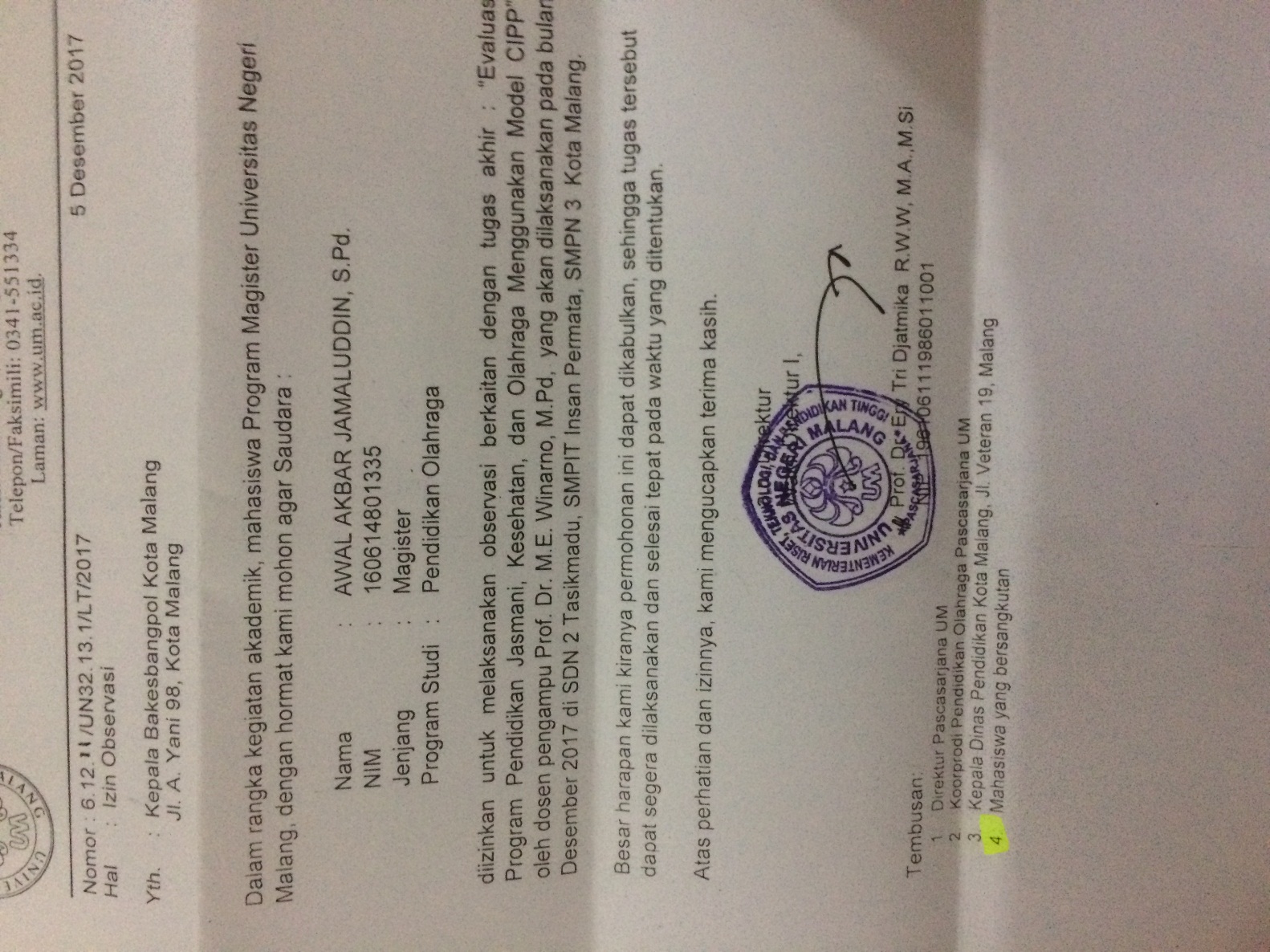 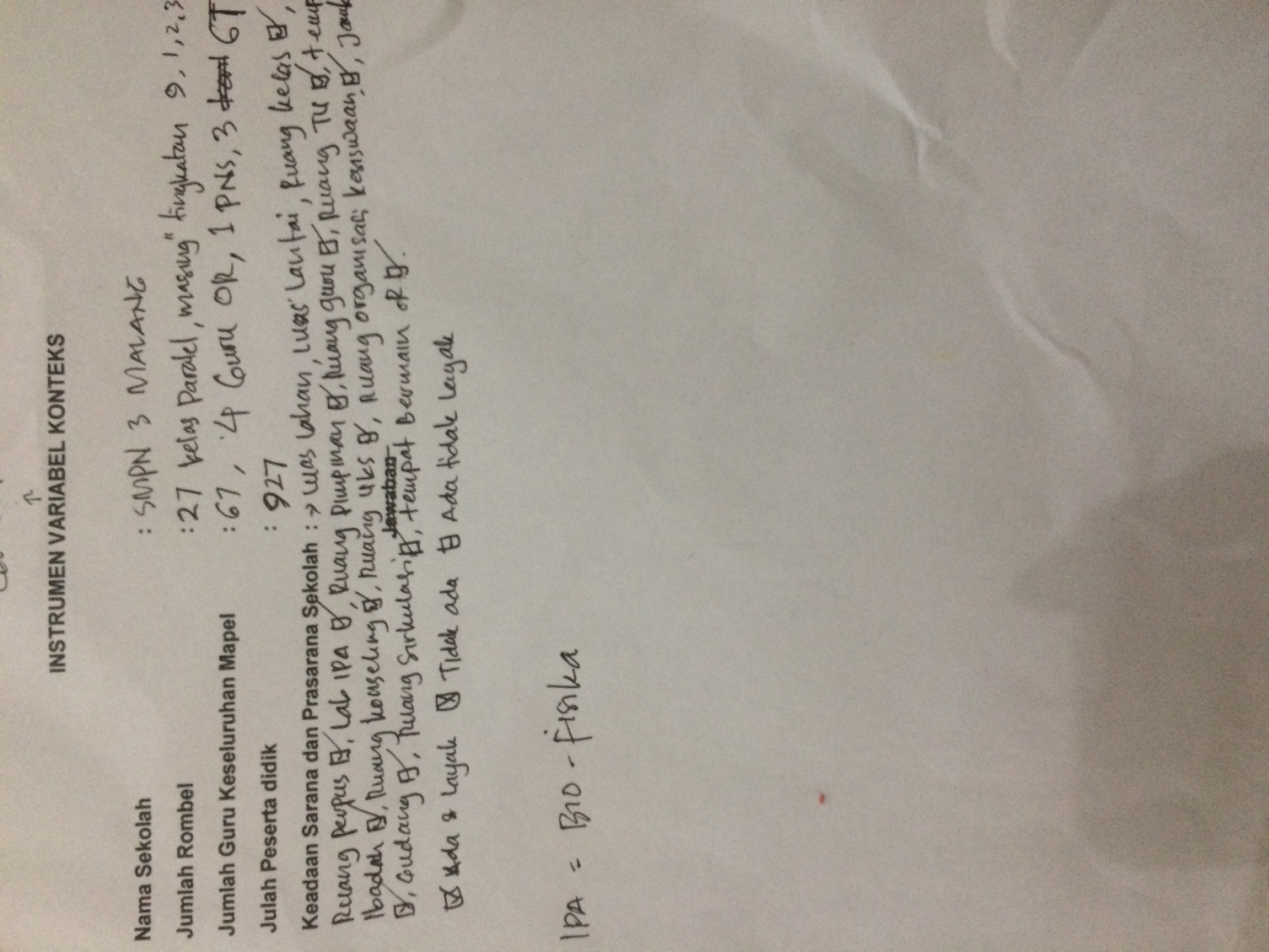 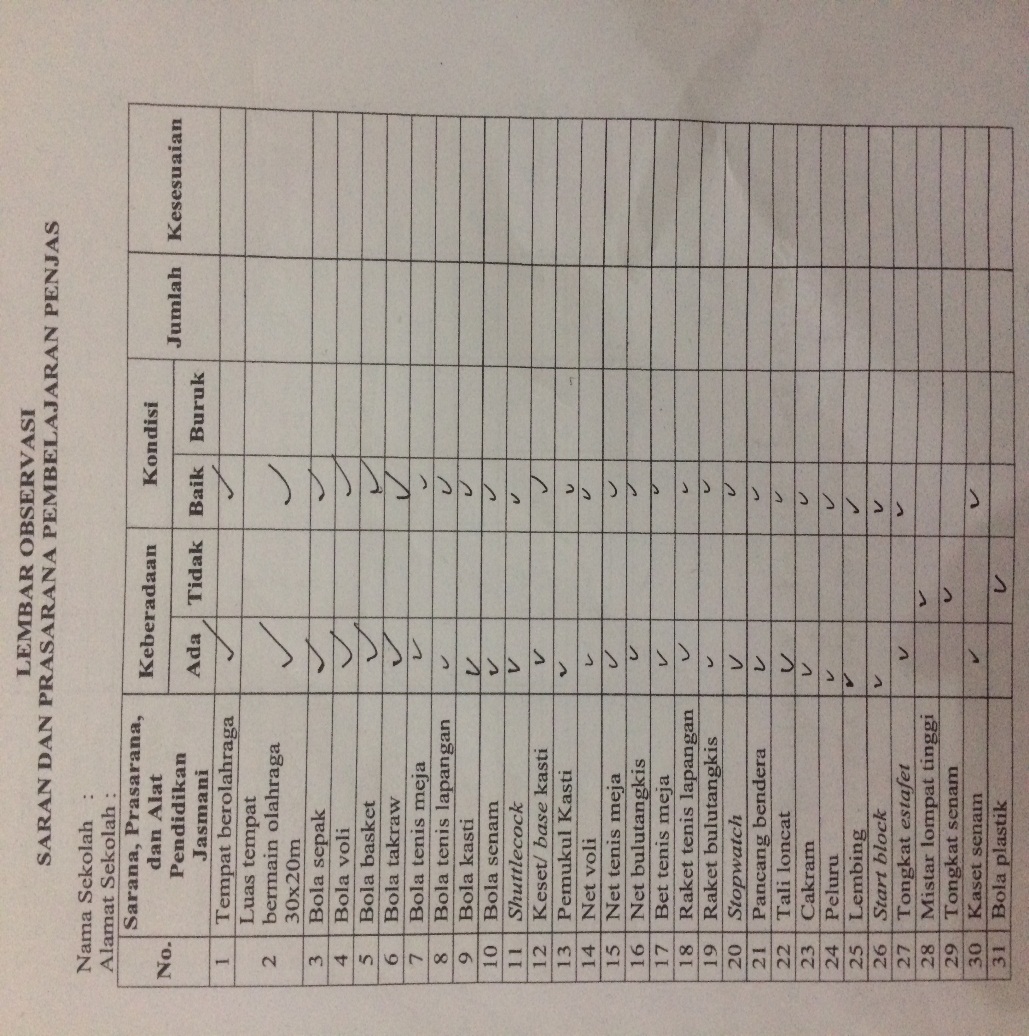 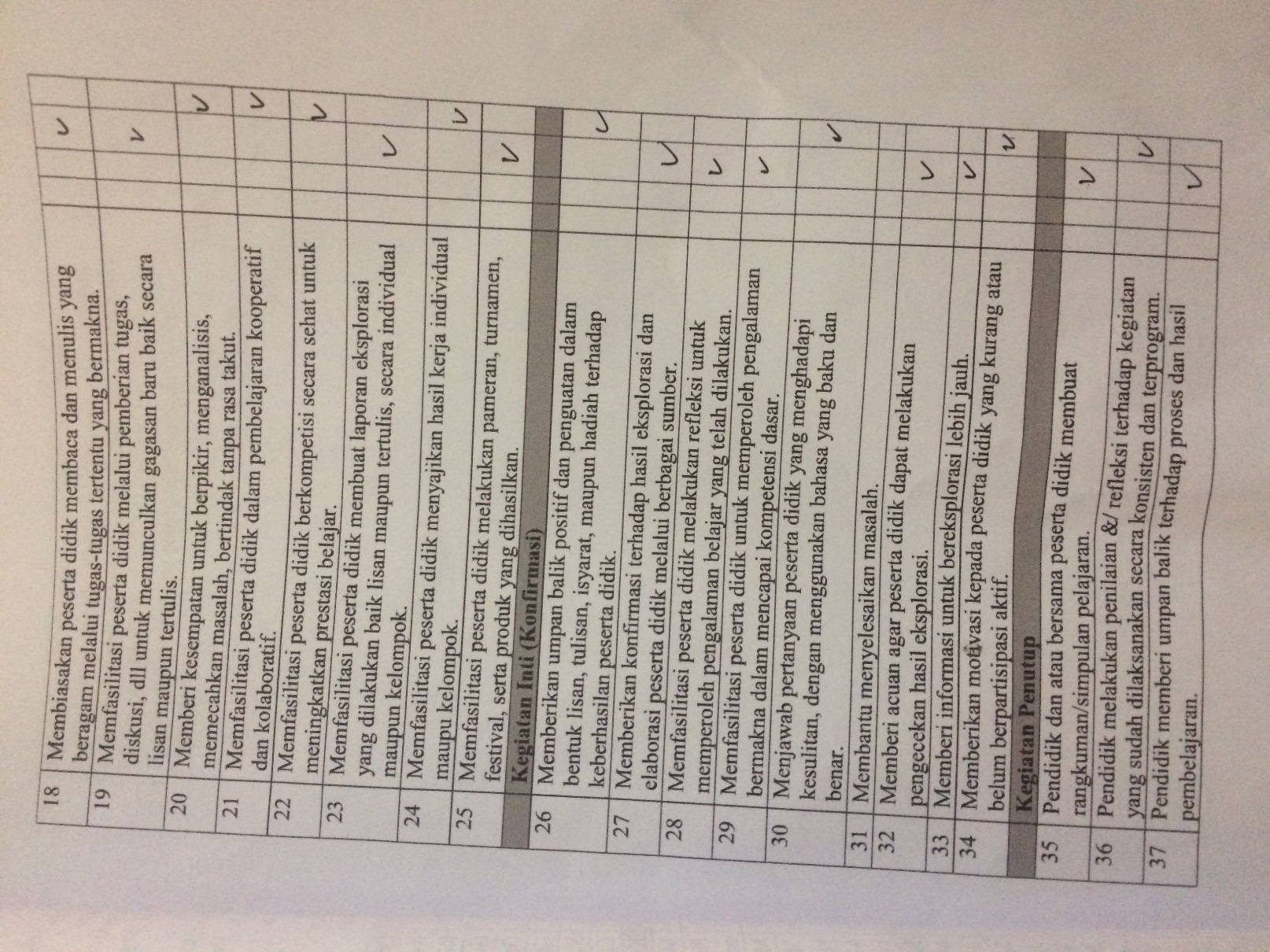 